ΤΟ ΣΧΟΛΕΙΟ ΤΩΝ ΟΝΕΙΡΩΝ ΜΑΣΜεγάλο προαύλιο με δεντρα και φυτά 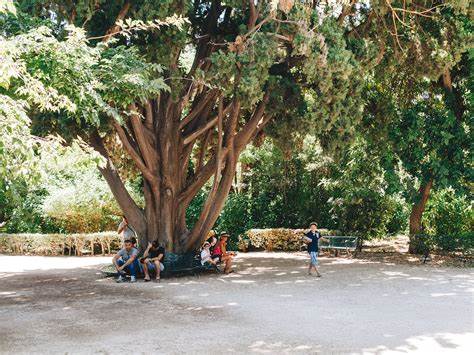 Μεγάλα γήπεδα και πισίνες	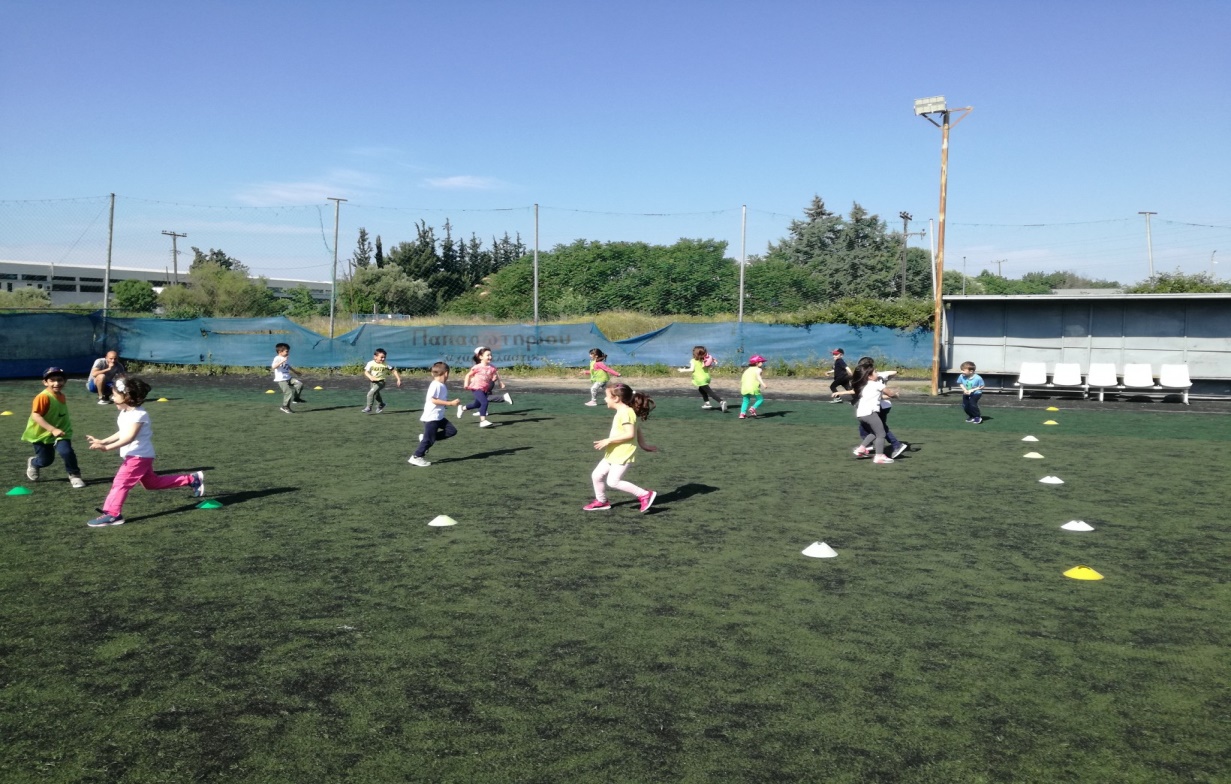 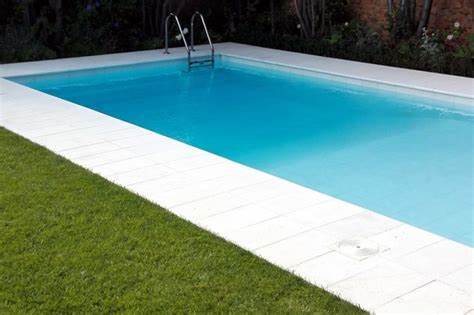 Αναπαυτικά καθίσματα 	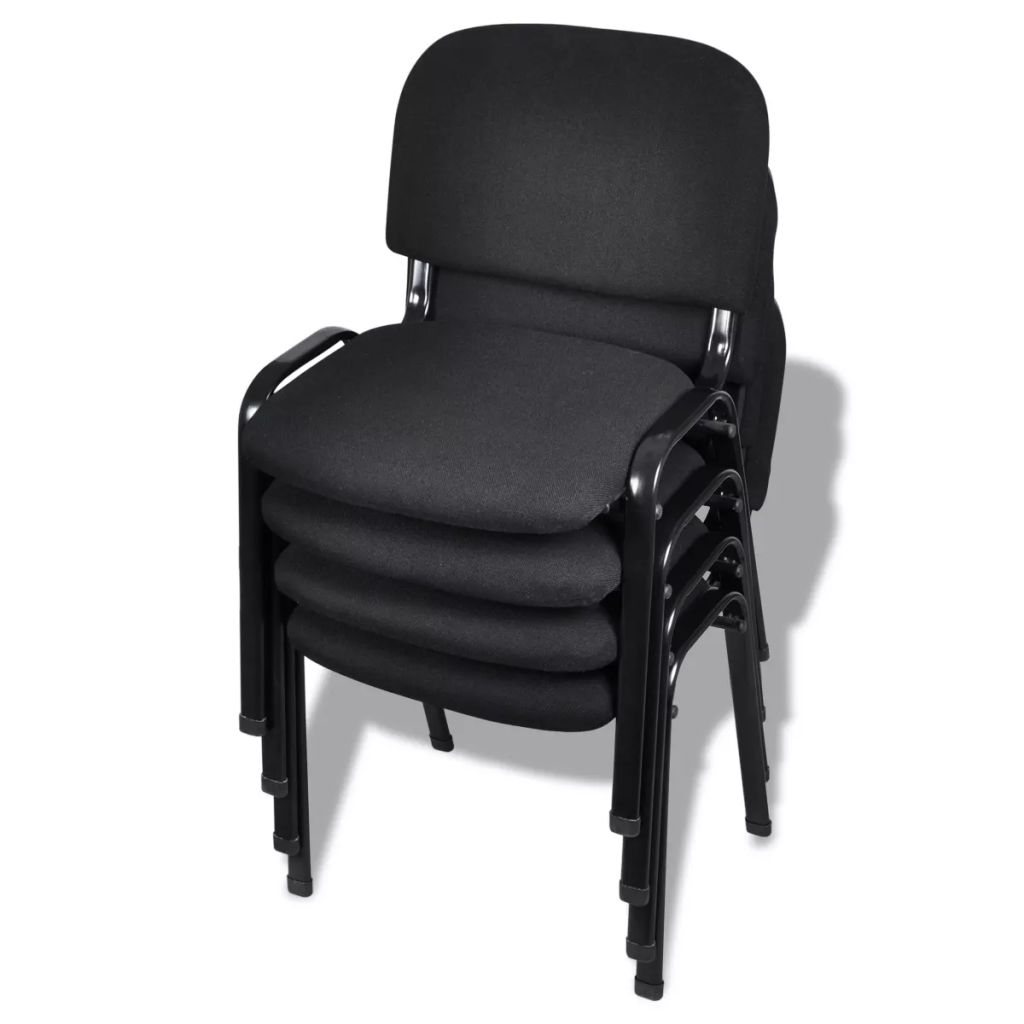 Δανειστική βιβλιοθήκη 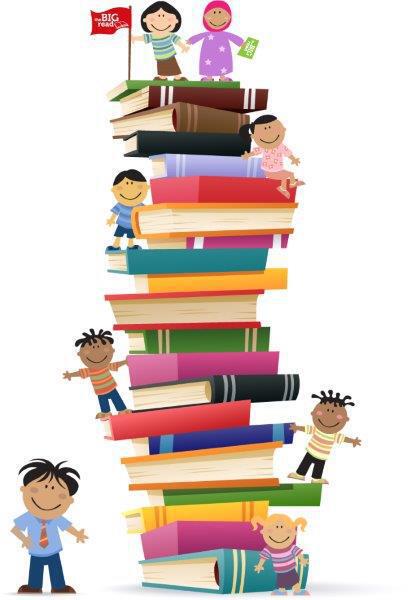 ΤΕΛΟΣ